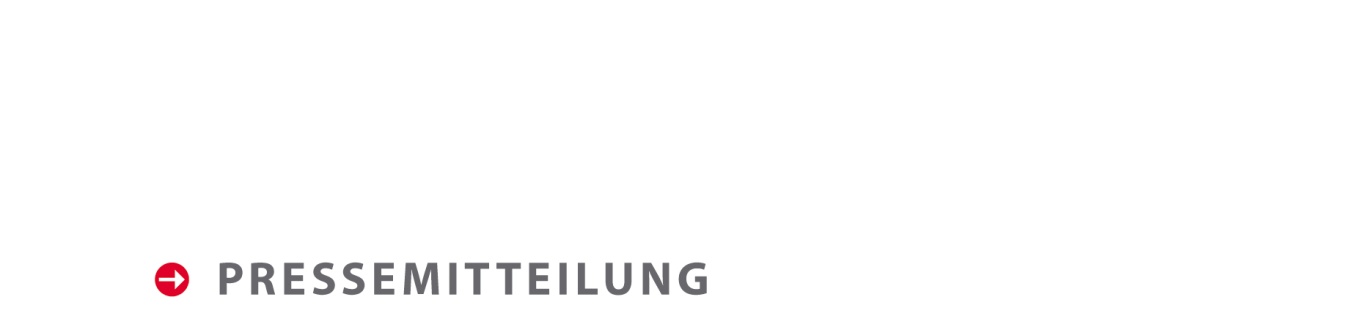 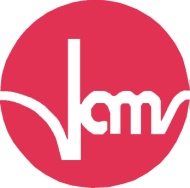 Verband alleinerziehender Mütter und Väter,Bundesverband e.V.Hasenheide 7010967 BerlinTelefon: (030) 69 59 78-6Fax: (030) 69 59 78 77E-Mail: kontakt@vamv.deInternet: www.vamv.deBundesvorsitzende.Daniela JaspersAnsprechpartnerin:Miriam Hoheisel,Bundesgeschäftsführerin1967 gegründet als Verband lediger Mütter